В проходившей Олимпиаде по английскому, немецкому и французским языкам в 2022 году приняли участие более 300 студентов 1 и 2 курсов РГУ имени С.А. Есенина 21 направления подготовки. В Олимпиаде по английскому языку 1-е место заняла Фоломейкина Юлия (ИППСР, гр. 4008) с результатом 82,87; 2-е место – Кудукина Анна (ФСУ, гр. 9009) с результатом 82,32; 3-е место – Хмельников Артемий (ИИЯ, гр. 6805) с результатом 79,56. В Олимпиаде по немецкому языку 1-е место заняла Сбросов Анжела (ИЕН, гр.5001) с результатом 60,00; 2-е место – Яковлев Александр (ИФМКН, гр. 3007) с результатом 53,10; 3-е место – Давыдова Дина (ИППСР, гр. 4006) с результатом 50,30.  В Олимпиаде по французскому языку 1-е место поделили между собой Кочеткова Мария (ИППСР, гр.4107) и Фомина Полина (ФРНФК, гр. 2104) с результатом 30,5; 2-е место -  Мислимова Аида (ИФМКН, гр. 3103) с результатом 29,00; 3-е место -  Воронина Мария (ИППСР, гр. 4107), с результатом 26,00. В Олимпиаде по английскому языку также приняли участие студенты других вузов города Рязани. Поздравляем наших победителей и благодарим всех за участие в Олимпиаде!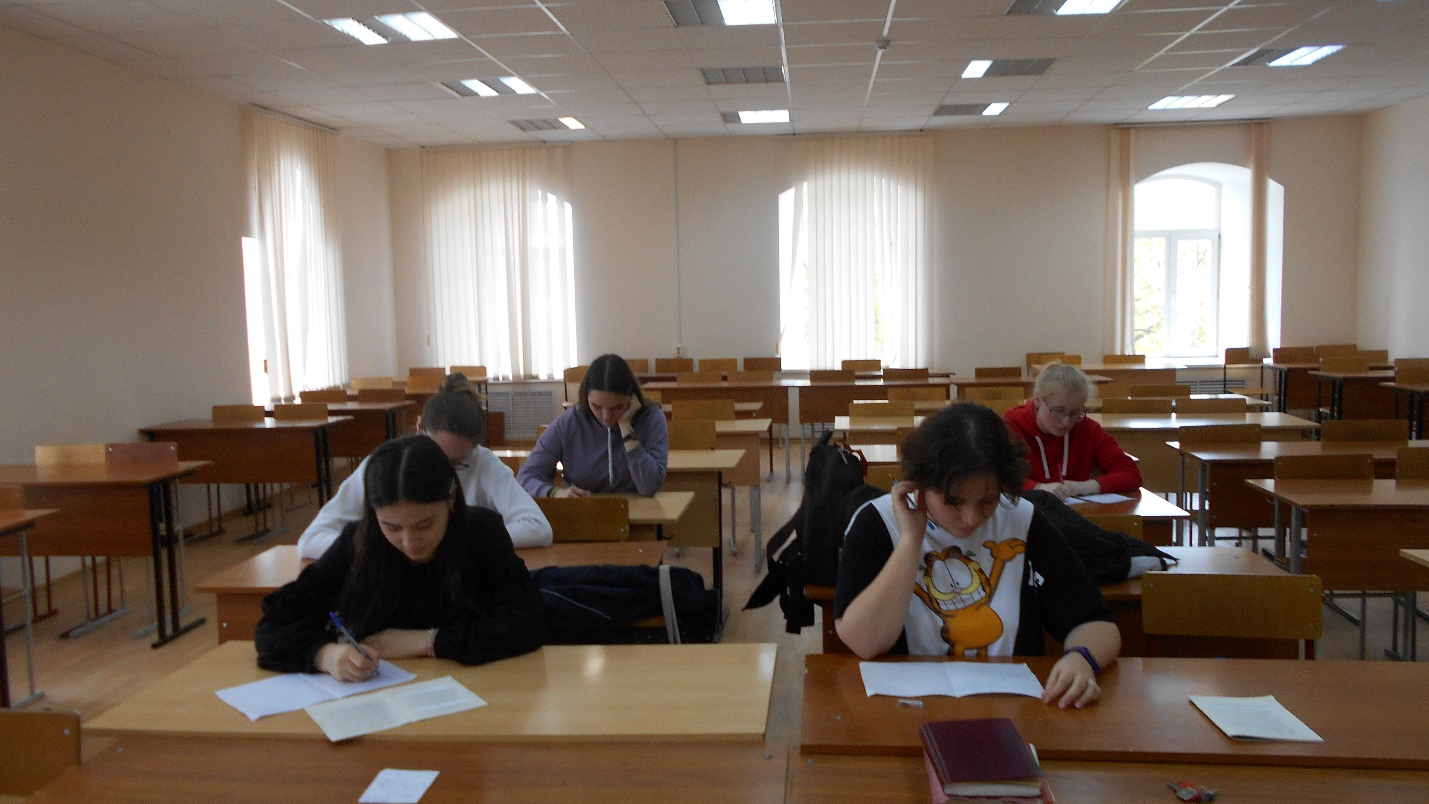 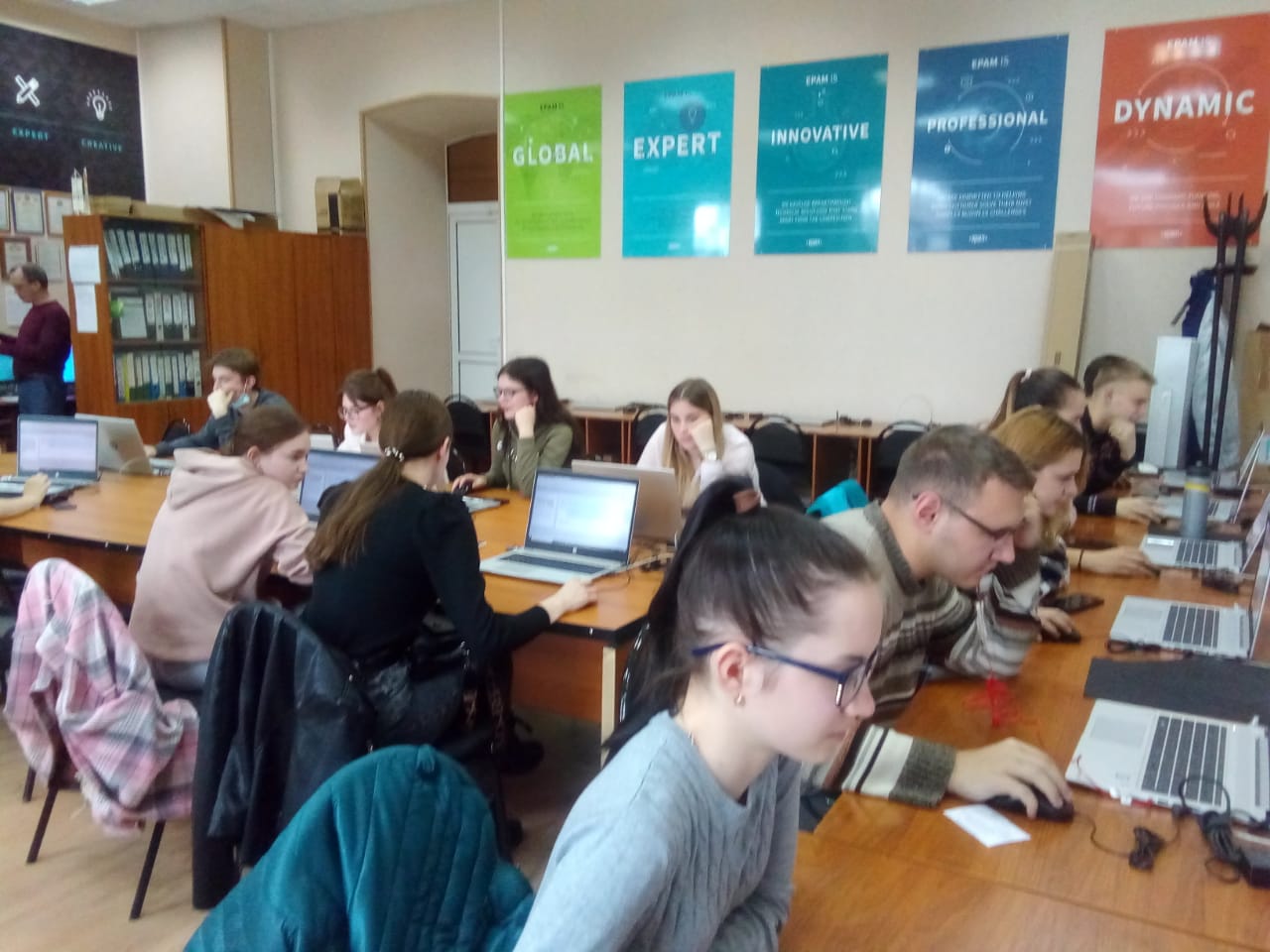 